OBSERVATION HOURS VERIFICATION FORMFor application to Master of Science in Athletic Training(Please Type)Candidate’s Name ______________________________________________________________Supervising Athletic Trainer’s Name ________________________________________________Athletic Trainer’s State of License _____ and State License/Credential Number ______________Athletic Trainer’s BOC Number ____________________I, (supervising athletic trainer), verify that ___________________________ (Candidate’s name) observed _________ hours of athletic training at __________________________________________________________________________________________________________________________________________________________________________________________________The candidate was here from (Dates MM/DD/YY) __________________ to _________________Supervising Athletic Trainer’s Signature _____________________________________________Date form completed: ______________________NOTE:  This is a required document for observation hours to be uploaded in the supplemental graduate application for Middle Tennessee State University.  You may need to complete several forms and uploads if hours were performed at different sites or with different supervising athletic trainers.  All hours must be supervised by a licensed and credentialed athletic trainer.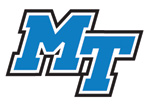 Athletic Training